JUSTICE’S CONSTITUTION LAWYERS ASSOCIATION INFORMATION TEXT UNDER THE LAW ON PROTECTION OF PERSONAL DATAThis clarification text has been prepared as a data controller to inform you about the collection, processing, transferring, purposes of the processing, legal reasons for your data, and your rights within the scope of The Law On Protection Of Personal Data, as the Justice’s Constitution Lawyers Association (AYTAD).1- PROCESSED PERSONAL DATA, COLLECTION, PROCESSING, AND PROCESSING PURPOSES OF PERSONAL DATAWhen you fill in the information requested from the “https://aytad.org.tr/uyelik-formu/” tab at www.aytad.org.tr, your data consisting of “name, surname, gender, nationality, TR identity number, date of birth, profession, university, graduation year, graduate education information, telephone, mobile phone, e-mail, address, signature, reference information is processed in case you fill in the information requested from the “https://aytad.org.tr/uyelik-formu/” tab on www.aytad.org.tr and contact us to receive your application, communicate with you within the scope of the association’s activities and inform you, ensure your participation in the activities of the association pursuant to the legal reasons of article 5/2-c of the law no 6698 “Provided that it is directly related to the establishment or execution of a contract, it is necessary to process personal data belonging to the parties of the contract,” and in Article 5/2-f “Provided that it does not harm the fundamental rights and freedoms of the relevant person, the data processing is mandatory for the legitimate interests of the responsible person.” Within the scope of Law No.6563 on the Regulation of Electronic Commerce, your data stated above are processed, by obtaining commercial message approval from you, in order to inform you about activities and events, campaigns, scientific content, publications and to inform you about the activities of our association, campaigns, scientific content, and publications, based on the legal reason “explicitly stipulated in the laws” in article 5/2-a Law No. 6698, when you fill in the information requested from the https://aytad.org.tr/uyelik-formu/ tab at www.aytad.org.tr and contact us.2-TO WHOM AND FOR WHICH PURPOSE THE PROCESSED DATA CAN BE TRANSFERREDAYTAD will be able to share your data, which is limited to the execution of membership procedures and informing, with the purposes mentioned above, if necessary, the associations it works with and/or third-party business partners that need to be shared for the performance of the business. In addition, if you give commercial message approval, it may be shared with Social Media Provider Companies, Electronic Marketing Companies for the above purposes, and legal reasons to do marketing and provide you with special campaigns and inform and communicate about the campaigns.Suppose it is mandatory for AYTAD to defend its rights. In that case, your data may be shared following the legal reason with Authorized Public Institutions or other third parties, with the legal grounds of “Data processing is mandatory for the establishment, use or protection of a right” in Article 5/2-e of Law No.6698 or, in case of a request from the Authorized Public and Private Institutions by Law, the article 5 / 2-ç Law No. 6698, following the legal reason “It is mandatory for the data controller to fulfill his legal obligation.”YOUR RIGHTS AND OUR CONTACT INFORMATION REQUIRED BY ARTICLE 11 OF THE LAW ON THE PROTECTION OF PERSONAL DATABy applying to our association according to Article 11 of the Law On The Protection Of Personal Data, you can submit your requests within the scope of Article 11 of the law “regulating the rights of the person concerned” you can send it to 147 Tunus Street, 12, Çankaya/Ankara (Remzi Oğuz Arık Mah. Tunus Caddesi No: 48/12 Çankaya/Ankara) by writing or via electronic mail to legal@aytad.org.trAYTAD has informed me about the method, purpose, and legal reasons for processing and transferring personal data and my rights. … /… /….NAME SURNAME SIGNATURECOMMERCIAL MESSAGE APPROVALIn line with the Clarification Text, I accept I do not accept that the Justice's Constitution Lawyers Association (AYTAD) sends commercial electronic messages for purposes such as advertising, promotions, and campaigns, my data is processed for this purpose and shared with the service suppliersNAME SURNAME SIGNATURE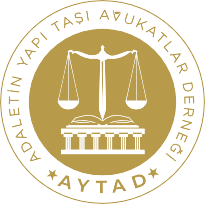 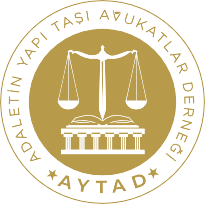  MEMBERSHIP REQUEST FORMI have read the Charter, I adopt your aims, study subjects, and principles, and I agree to abide by all rules. I truthfully report the information regarding my acceptance to membership. I request my admission to the association.NAME-SURNAMESignaturePersonal InformationName:Surname:Nationality: ID Number / Social Security:Date of Birth:Profession:Professional Seniority: Legal Person / Attorney Partner:Real Natural Person:Foreign Legal Person:Education InformationUniversity:Graduation Year:Postgraduate Education:Contact InformationTelephone:Mobile Phone:E-mail:Address:Reference from Association Members (if any)